Досымбекова Әсем ЖумабекқызыӘл-Фараби атындағы ҚазҰУЭкономика және Бизнес Жоғары Мектебі3 курс студентіҒылыми жетекшіэ.ғ.к., аға оқытушы Жорабаева Ж. Қ.Қазіргі кездегі туризм – қаржының негізгі көзі ретіндеАннотацияБұл мақалада туризмнің экономикадағы рөлі туралы айтылмақ. Жаңадан дамып келе жатқан сала ретінде туризм басқа дамыған салалармен салыстырғанда көп пайда әкеліп отыр. Туризм елдің инфраструктурасының дамуына өз үлесін қосады және ол арқылы біздің халқымыз бен салтымызға деген қызығушылық арттуда. Сонымен қатар, жаңа жұмыс орындарының ашылуына және елге көп пайда әкелуіне септігін тигізіп отыр. Автор бұл мақалада туризмге толық түсінік беріп, туризм нарығын талдаған. Сонымен қоса, келімсектер мен қонақ-үйлердің санын жылдар бойынша салыстырулар жасаған.Әлемдік экономиканың қазіргі даму жағдайында туризм саласы жетекші және серпінді дамып келе жатқан салалардың бірі болып табылады. Бүкіләлемдік туристік ұйым деректері бойынша туризм тауар мен қызмет көрсетулердің (7,4 %) әлемдік экспортында тек автокөлік, химия және отын өнімдерінінің экспортына жол бере отырып, төртінші орынды иеленеді. Ал кіріс жағынан бұл сала әлемде мұнай өндіру өнеркәсібі мен машина жасаудан кейін үшінші орынды иеленді.Дүниежүзiлiк Туристiк Ұйымның (ДТҰ) деректерi бойынша ол әлемдегi жалпы ұлттық өнiмнiң оннан бiр бөлiгiн, халықаралық инвестицияның 11 пайыздан астамын, әлемдiк өндiрiстiң әрбiр 9-шы жұмыс орнын қамтамасыз етедi [1].Туризм саласы экономиканы дамыту көздерінің бірі болып саналады. Қазақстан Республикасында туризмді дамыту үшін барлық қажетті мәдени, тарихи, географиялық және климаттық жағдайлар жеткілікті. Тәуелсіздік алған соң мәдени және тарихи құндылықтарды жаңартуға бағытталған бұл саланы дамытуға алғышарттар жасалды. Сонымен қатар бұл өз кезегінде көліктік, инфрақұрылымдық, сауда орындары, денсаулық сақтау қызметтерін жетілдіруді қажет етеді. Осыған байланысты Қазақстан Республикасының Үкіметі өзінің дамудың ұзақ мерзімді бағдарламасында туризмді экономиканың маңызды салаларының бірі деп жариялады [2].Туризм индустриясы өзіндік мәртебесі әлеуметтік, экологиялық, демографиялық күрделі жағдайларды шешеді. Туризм әлемдік қауымдастығында ең пайдалы және қарқынды дамушы сала жалпы пайданың 10% құрайды. Көптеген мемлекеттерде туризм алдыңғы қатардағы үш саланың біріне кіреді, сондай-ақ тез қарқын мен дамуына әлеуметтік және экономикалық сипатқа ие болады. Олар :аймақта пайданың көбеюі;жаңа жұмыс орындарын қалыптастыру;өндірістік туристік қызметпен байланысты барлық салалардың дамуы;әлеуметтік және өндірістік инфрақұрылымның туристік орталықтарын дамыту;мәдениет пен халықтың кәсіптік орталықтардың қызметтінің белсенділігі;аймақ тұрғындарының өмірлік деңгейінің өсуін қамтамасыз етуі;валюталық түсімді көбейту;туризм мемлекетке жағымды әсерін тигізу үшін туризм жан-жақты дамуы тиіс. Басқаша айтқанда, туризмнің экономикалық әсері мемлекетке басқада әлеуметтік-экономикалық салалар кешенімен қоса дамуы керек.Халықаралық туризм қазіргі кезде әлемдік экономиканың бірден-бір пайда әкелетін қарқынды дамушы сала. XXI ғасырдың басында халықаралық туризмнің жалпы көлемін 8% құраса, әлемдік экспортта және әлемдік сауда қызметінде 30-35% құрады.Әлемде туристердің саны өсуде. Кейінгі 20 жыл ішінде орта жылдық шет ел туристерінің келу санының қарқыны әлемде  5% құрайды. Ал валюталық түсім 15% шамасын құрайды. Халықаралық туризм әлемдегі 100 млн адамды жұмыспен қамтамасыз етеді. Көптеген елдерде туризм экономиканың алдыңғы саласы болып табылады. Туризм әлеуметтік-экономикалық көптеген мәселелерді шешеді және ішкі өнімді қалыптастыруда маңызды рөл атқарады. Сондай-ақ:валюталық түсім көздері тұрақты болады.жаңа жұмыс орындары пайда болады, жұмыссыздықтың деңгейі төмендейді. ұлттық шаруашылық саланың өсуіне немесе туристік қызметтік өндірістермен байланысты болады (азық-түлік және жеңіл өнеркәсібі, құрылыс, медицина, транспорттық қызмет, қонақ үй және көңіл көтеру кешені).халықтың шығармашылығы (сувенирлер) мен жалпы мәдениет дамытудағы әсері.тұрғындардың өмір сүру деңгейінің одан әрі жоғарлай беру.Туризмнің даму қарқыны мемлекеттің жалпы экономикасына да байланысты. Мысалы; Испания мен Австрия туризмнен 40% жалпы пайда түседі, яғни тауарлар мен қызметтерді экспорттағанды қоса алғанда.Халықаралық туризмнің дамуы кері әсерін де тигізеді қоршаған ортаны қосымша ластау, инфляция, тұрғылықты тұрғындардың салтының бұзылуы, ұлтаралық қақтығыстың жиілеп кетуі және т.б.[3].Статистикалық мәліметтерге сүйенер болсақ соңғы жылдары елімізге келетін туристер саны жылдам өсіп келеді, көбіне бұл жағдай шетел азаматтарының туризм саласы енді дамып келе жатқан елдерге деген қызығушылығынан дейді мамандар. Қазақстан Республикасына келушілердің  динамикасы төмендегі диаграммада бейнеленген.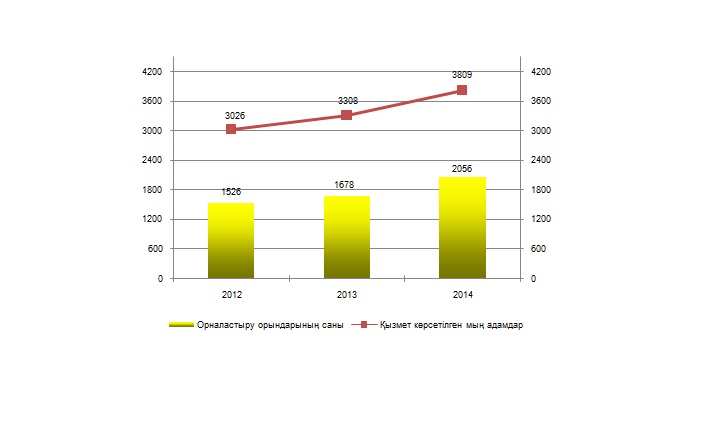 	Көріп отқанымыздай келген туристер саны, мәселен 2012 жылы 3026227 адам болса, 2013 жылы олардың саны 3307752 адамға жеткен. Ал 2014 жылы олардың саны 3808894 адам болған. Әрбір жылдарды салыстыратын болсақ 2013 жылы келемендер саны 281525 бірлікке өскен, ал 2014 жылы 2 есеге, яғни 501142 бірлікке артып отыр. Бұл әрине біздің мемлекетімізге туристердің қызығұшылығының артқанын көрсетіп отыр.  	Қазақстандағы туристік бизнестің негізгі табысын бүгінгі күнге дейін сыртқы туризм алады. Туристік қызмет көрсетуден түсетін түсімдер: 2012 жылы 53486,3 млн тг, 2013 жылы 59714,1 млн тг, 2014 жылы 72618,7 млн тг құрап отыр. Бұл ретте туристік қызмет көрсетуден түсетін түсімнің артуы келелмендердің санының артуына байланысты [4]. 2012-2014 жылдардағы орналастыру орындарының көрсеткен қызмет көлемі (мың теңге).	Көптеген мамандардың пікірінше Қазақстан әлі де туризм саласын дамытудағы мүмкіндіктерін толық пайдалана алмай отыр. Ал бұл ретте әлемдік тәжірибеде көріп отырғанымыздай туризм индустриясы мемлекет экономикасының перспективті саласының бірі болып отыр. Әлемдік туристік нарықтың дәстүрлі аудандары рекреациялық сыйымдылығының шегіне жетті десе де болады, ал туризмнің өсуі жаңа аудандардың пайда болуына негізізделеді. Осы орайда, Қазақстанның әлемдік туристік нарықтағы өз орнын табуына бірегей мүмкіндігі бар.http://adilet.zan.kz/http://botschaft-kaz.de/http://group-global.org/http://www.stat.gov.kz/Жылдар2012 жыл2013 жыл2014 жылБарлығы53 486 371,659 714 164,272 618 723,1мейрамханалары бар қонақ үйлердің қызметтері37 184 754,941 940 239,451 946 456,5мейрамханалары жоқ қонақ үйлердің қызметтері12 691 914,412 784 801,115 160 943,3демалыс күндерінде және қысқа мерзімді тұрудың өзге де кезеңдерінде тұрғын үй беру3 090 592,14 360 582,74 511 890,1туристік лагерлер, демалыс және ойын-сауық парктері211 511,2280 521,9211 678,8тұрғын үйдің басқа түрлері307 599,0348 019,1787 754,4